工业品外观设计国际注册海牙体系法律发展工作组第七届会议2018年7月16日至18日，日内瓦通过全球外观设计数据库公布《国际外观设计公报》国际局编拟的文件一、概　述在海牙体系下，依照《〈海牙协定〉1999年文本和1960年文本共同实施细则》（下称“《共同实施细则》”）第26条，国际局在《国际外观设计公报》（下称“《公报》”）中“公布”国际注册和其他相关数据。本文件介绍了通过全球外观设计数据库继续发布《公报》的计划，以期对海牙体系国际注册相关的数据传播进行精简。二、现有界面世界知识产权组织（产权组织）网站上现有三种界面提供包含海牙体系国际注册的数据：《公报》、Hague Express和全球外观设计数据库。《公报》《海牙协定》1999年文本第10条第（3）款（a）项规定，“国际注册应由国际局予以公布。此种公布应在所有缔约方被视为具有足够的公开性，不得再对注册人要求任何其他形式的公开。”1960年文本第6条第（3）款（a）项规定，“对每件国际保存，国际局应在定期公报上公布……”。此外，细则第26条第（3）款规定，“以此种方式公布每一期公报应被视为取代1999年文本第10条第（3）款（b）项和第16条第（4）款以及1960年文本第六条第（3）款（b）项所述的寄送公报；而且为1960年文本第8条第（2）款的目的，每一期公报应被视为由每一个有关局于其在本组织网站上公布之日收到。”因此，《公报》同时肩负着法律和实际两方面的重要职能：法律上的职能是公开被指定缔约方的国际注册和其他相关登记，实际操作上的职能则是向有关局通知国际注册和其他相关登记。《公报》现在每周在产权组织的网站上公布。各局也可在自己的信息技术（IT）系统中访问并使用《公报》的原始数据（XML）。HAGUE EXPRESSHague Express自2001年2月起在产权组织网站上公布，每周更新。它是一项检索工具，既可以检索国际注册的当前状态，也可以检索到它所有的历史记录。自全球外观设计数据库启用后，Hague Express的界面在技术上一直由该数据库支持。全球外观设计数据库全球外观设计数据库自2015年1月在产权组织网站上推出。数据库界面允许同时对通过海牙体系登记的国际注册和通过国家或地区体系发布的工业品外观设计注册或专利进行检索。至本文件编写时，这些国家外观设计数据包括来自加拿大、法国、印度尼西亚、日本、约旦、蒙古、新西兰、西班牙和美利坚合众国的数据。数据库包含逾290万条国家和国际外观设计注册或外观设计专利，并且还在继续扩大。三、计　划目标和大致安排《公报》是对依照海牙体系登记的国际注册和其他相关数据所作的正式公布。但是，每一期《公报》实际上是一件独立的产品，这意味着在某一期内公布的每项操作（即国际注册、驳回、续展）不会出现其他任何一期内，也不能从其他任何一期进行检索。另一方面，Hague Express和全球外观设计数据库都是非常强大的检索工具，其中包含“当前状态”和“历史记录”两项，“当前状态”概括显示国际注册的最新情况，“历史记录”则详细列出《公报》中公布过的所有操作记录。Hague Express和全球外观设计数据库实际上共用同一个平台和数据集。因此，后者完全包括前者。Hague Express就是专为访问海牙体系国际注册相关数据而设的界面。为使《公报》公布的信息更加实用，并为精简产权组织网站上现有的关于工业品外观设计的数据库，计划把这三个数据传播产品合并为一个，即全球外观设计数据库。因此，国际注册和其他相关记录将通过全球外观设计数据库“公布”。具体而言，按照现有计划，将通过在全球外观设计数据库的界面内设置专门的“Search by”（检索字段）选项卡，提供按《公报》期号进行检索的功能。同样，也将通过在同一界面内设置专门的“Filter by”（筛选字段），提供按操作类型浏览某一期《公报》的功能。实际影响和好处对于那些通过产权组织网站上提供的界面查询《公报》的主管局，特别是为实质审查的目的进行查询的主管局，现有的检索职能的标准和具体功能将予以延续。此外，全球外观设计数据库已有的检索职能将提升《公报》的能力。例如，目前，《公报》仅允许在某一期内按章检索国际注册。它不允许就多期《公报》或某一期的多个章节检索国际注册。但这项功能在全球外观设计数据库里将可以实现。对于通过从国际局的安全文件传输协议（SFTP）服务器下载（以XML传播的数据），从而纳入《公报》所公布数据的主管局，它们不会受到影响。对于目前日内瓦时间每周五中午进行更新的安排，也不会受到影响。四、有关考虑1999年文本中没有出现“公报”这一用语，只有1960年文本的第六条第（3）款、第八条第（2）款和第十七条中简略提到了公布“定期公报”。但是，《共同实施细则》的第1条第（1）款第（ix）项规定，“‘公报’指国际局依1999年文本、1960年文本或本实施细则的规定进行公布的定期公报，无论其所使用的载体如何”。《共同实施细则》第1条第（1）款、第6条第（2）款、第17条第（2）款和第26条第（1）和第（3）款中都出现了“公报”一词。除去1960年文本中的提法，与细则第1条第（1）款第（ix）项相同的措辞也出现在《〈工业品外观设计国际注册海牙协定〉新文本实施细则》草案的第1条第（2）款第（vi）项中，该草案提交给了1999年6月16日至7月6日举行的“通过工业品外观设计国际保存海牙协定新文本（日内瓦文本）外交会议”。拟议细则第1条的说明解释说，该措辞是基于自1999年1月1日起生效的《行政规程》第101条第（xii）项。它涵盖了以电子形式公布《公报》的可能以及因新技术发展可能产生的任何其他形式的公布。据此，国际注册自2004年4月起开始在产权组织网站上公布，同年1999年文本和《共同实施细则》生效。计划通过全球外观设计数据库、以电子形式公布的《公报》仍将遵循细则第1条第（1）款第（ix）项规定的定义。此外，就1999年文本第10条第（3）款、第12条第（2）款、第14条第（1）款和第（2）款、第16条第（4）款和第17条第（5）款以及与国际注册的效力、国际注册的驳回以及在国际注册簿中登记变更和续展有关的第6条第（3）款、第8条第（1）款和第（2）款、第10条第（5）款、第12条第（1）款和第13条第（2）款所涉的方面，国际局公布的国际注册和其他相关记录对每一个被指定缔约方均具有法律影响。在此背景下，一些缔约方为实施1999年文本和/或1960年文本而进行的立法可能特别提到“公报”一词。因此，保留“公报”一词是明智的，而且因此不建议在《共同实施细则》中删去或修改这个词。五、后续工作在本文件编写时，这些计划正在开展技术审查，以评估所需的工作。公布方式的转换预计在2018/2019年期间落实。当《公报》只通过全球外观设计数据库公布后，产权组织网站将发布一份公告，告知所有用户和主管局。24.	请工作组注意本文件的内容。[文件完]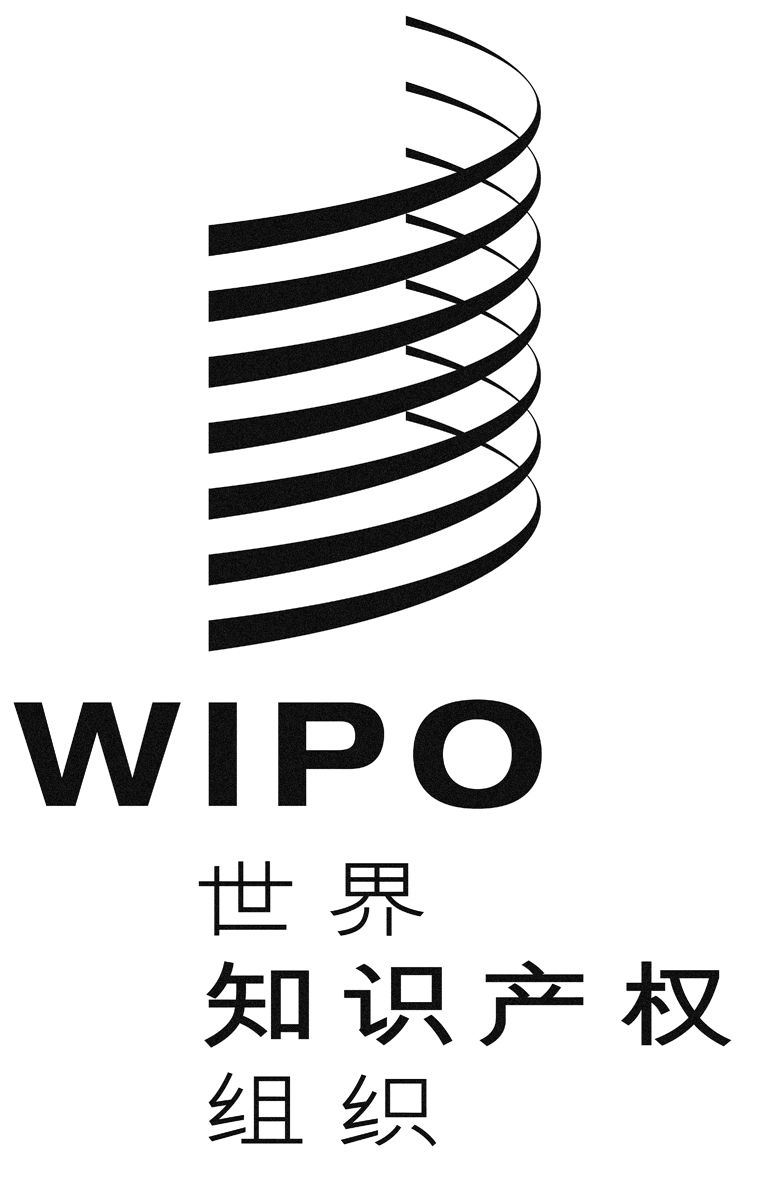 CH/LD/WG/7/6H/LD/WG/7/6H/LD/WG/7/6原 文：英文原 文：英文原 文：英文日 期：2018年7月3日  日 期：2018年7月3日  日 期：2018年7月3日  